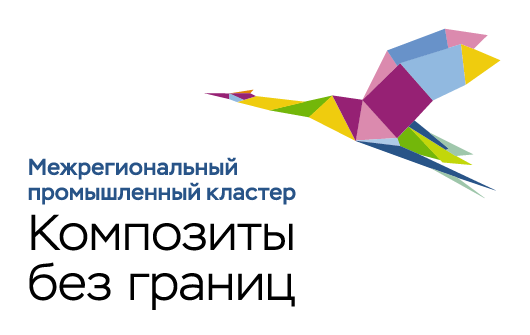 Анализ российского рынка стекловолокна и материалов на его основеЭТАП № 1: «АНАЛИЗ ПРОИЗВОДСТВА СТЕКЛОВОЛОКНА И МАТЕРИАЛОВ НА ЕГО ОСНОВЕ И ИХ ПОТРЕБЛЕНИЯ ПО ОТРАСЛЯМ ПРОМЫШЛЕННОСТИ В РОССИЙСКОЙ ФЕДЕРАЦИИ, А ТАКЖЕ ВНЕШНЕТОРГОВЫХ ОПЕРАЦИЙ СТЕКЛОВОЛОКНА И МАТЕРИАЛОВ НА ЕГО ОСНОВЕ В ПЕРИОД 2015-2019 ГГ.»2021 год СОДЕРЖАНИЕГЛАВА 1. АНАЛИЗ ПРОИЗВОДСТВА СТЕКЛОВОЛОКНА И МАТЕРИАЛОВ НА ЕГО ОСНОВЕ В РОССИЙСКОЙ ФЕДЕРАЦИИ В 2015-2019 ГГ.	61.1 Объем производства стекловолокна и материалов на его основе в Российской Федерации в период в 2015-2019 гг. (приложения 1а, 1c)	61.2. Производители стекловолокна и материалов на его основе в Российской Федерации	13АО «ОС Стекловолокно» (Владимирская обл.)	13Общее описание компании.	13Производственные мощности, тонн/год.	13Основные финансово-экономические показатели в 2019 г. (в т.ч., выручка, чистая прибыль, численность сотрудников, операционная прибыль/EBITDA и пр.).	15ООО «П-Д Татнефть-Алабуга Стекловолокно»	16Общее описание компании.	16Производственные мощности, тонн/год.	19Основные финансово-экономические показатели в 2019 г. (в т.ч., выручка, чистая прибыль, численность сотрудников, операционная прибыль/EBITDA и пр.).	20Реализуемые и планируемые к реализации инвестиционные проекты (в т.ч., период их реализации, объем инвестиций, планируемые к производству продукты).	20АО «НПО «Стеклопластик» (Московская обл.)	22Общее описание компании.	22Производственные мощности, тонн/год.	24Основные финансово-экономические показатели в 2019 г. (в т.ч., выручка, чистая прибыль, численность сотрудников, операционная прибыль/EBITDA и пр.).	26ГЛАВА 2. АНАЛИЗ ВНЕШНЕТОРГОВЫХ ОПЕРАЦИЙ СТЕКЛОВОЛОКНА И МАТЕРИАЛОВ НА ЕГО ОСНОВЕ В 2015-2019 ГГ.	272.1. Объем импорта стекловолокна и материалов на его основе в Российской Федерации в 2015 - 2019 гг. (приложение 2а)	272.2. Анализ объема продаж российского стекловолокна и материалов на его основе на зарубежных рынках в 2015 - 2019 гг. (приложение 3а)	362.3. Структура продаж российского стекловолокна и материалов на его основе на зарубежных рынках по странам в 2015- 2019 гг. (приложение 3c)	38ГЛАВА 3. АНАЛИЗ ПОТРЕБЛЕНИЯ СТЕКЛОВОЛОКНА И МАТЕРИАЛОВ НА ЕГО ОСНОВЕ В РОССИЙСКОЙ ФЕДЕРАЦИИ ПО ОТРАСЛЯМ ПРОМЫШЛЕННОСТИ В 2015 – 2019 ГГ.	423.1. Оценка объема потребления стекловолокна и материалов на его основе по видам продуктов и отраслям конечного использования (авиационная, аэрокосмическая, автомобильная, судостроительная промышленность, промышленность спортивных товаров, энергетическая, строительная и прочие отрасли) в 2019 г. (приложение 4а).	423.2 Объем производства готовых изделий из стекловолокна и материалов на его основе в Российской Федерации в период 2015 - 2019 гг. (приложение 5а)	463.3. Анализ объема продаж российских готовых изделий из стекловолокна и материалов на его основе на зарубежных рынках в период 2015 – 2019 гг. (приложение 6а)	513.4. Основные барьеры, тенденции и перспективы развития российского рынка стекловолокна, материалов и готовых изделий на их основе в период в период 2015 – 2019 гг.	54ЗАКЛЮЧЕНИЕ	57СПИСОК ТАБЛИЦТаблица 1. Объем производства стекловолокна и материалов на его основе в Российской Федерации в 2015-2019 гг. в стоимостном выражении (млн руб.)Таблица 2. Объем производства стекловолокна и материалов на его основе в Российской Федерации в 2015-2019 гг. в натуральном выражении (тыс. тонн)Таблица 3. Основные финансово-экономические показатели АО «ОС Стекловолокно» в 2005-2019 гг., млн рубТаблица 4. Основные финансовые показатели деятельности  ООО «П-Д Татнефть-Алабуга Стекловолокно» в 2011-2019 гг., млн руб.Таблица 5. Основные финансовые показатели деятельности  АО «НПО «Стеклопластик» в 2015-2019 гг., млн руб.Таблица 6. Объем реализации продукции АО «НПО «Стеклопластик» в натуральном и денежном выражении в 2015-2019 гг., т, тыс. м пог., млн руб.Таблица 7. Объем российского импорта непрерывного стекловолокна и материалов на его основе в региональном разрезе в 2015-2019 гг., тыс. тТаблица 8. Объем импорта  стекловолокна и материалов на его основе в Российской Федерации в 2015-2019 гг. в разрезе зарубежных компаний-поставщиков, потребителей в натуральном (т) и стоимостном выражении тыс. долл. США, млн руб)Таблица 9. Объем российского экспорта стекловолокна и материалов на его основе по направлениям в 2015-2020 гг., тыс. тТаблица 10. Объем продаж стекловолокна  и материалов на его основе  на зарубежных рынках в 2015-2019 гг. в разрезе стран-импортеров в натуральном (т) и стоимостном выражении (тыс. долл. США/млн руб.)Таблица 11. Объем продаж стекловолокна  и материалов на его основе  на зарубежных рынках в 2015-2019 гг. в разрезе стран-импортеров в натуральном (т) и стоимостном выражении (тыс. долл. США/млн руб.)Таблица 12. Баланс производства-потребления непрерывного стекловолокна и материалов на его основе  в России в 2015-2019 гг., тыс. т, %Таблица 13. Оценочная структура и объем потребления стекловолокна и материалов на его основе по отраслям в Российской Федерации в 2019 г. в натуральном выражении (тыс. т) и стоимостном выражении (млрд. руб.)Таблица 14. Объем производства готовых изделий из стекловолокна и материалов на его основе в Российской Федерации в 2015-2019 гг. в стоимостном выражении (млн руб.)Таблица 15. Объем продаж готовых изделий из российского стекловолокна и материалов на его основе на зарубежных рынках в 2015-2019 гг. в разрезе стран-импортеров в стоимостном выражении (тыс. долл. США, млн руб.)СПИСОК РИСУНКОВРисунок 1. Динамика производства непрерывного стекловолокна в России в 2004-2019 гг., тыс. тРисунок 2. Динамика и структура производства непрерывного стекловолокна по основным производителям в России в 2015-2019 гг., тРисунок 3. Динамика производства стекловолокна   АО «ОС Стекловолокно» в 2003-2019 гг., т, %Рисунок 4. Динамика производства и экспорта продукции ООО «П-Д Татнефть-Алабуга Стекловолокно» в 2015-2019 гг., тыс. тРисунок 10. Динамика производства стекловолокна  ОАО «НПО «Стеклопластик» в 2015-2019 гг., тРисунок 6. Динамика российского импорта непрерывного стекловолокна и изделий из него в 2015-2019 гг., тыс. тРисунок 7. Товарная структура российского импорта продукции на основе непрерывного стекловолокна в 2016 г. и в 2019 г., %Рисунок 8. Динамика российского экспорта непрерывного стекловолокна и материалов на его основе в 2015-2019 гг., тыс. тРисунок 9. Динамика производства, экспорта, импорта и «видимого» потребления непрерывного стекловолокна и материалов на его основе в России в 2015-2020 гг., тыс. т